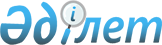 Қарақия аудандық мәслихатының 2015 жылғы 29 маусымдағы № 27/285 "Әлеуметтік көмек көрсетудің, оның мөлшерін белгілеудің және мұқтаж азаматтардың жекелеген санаттарының тізбесін айқындаудың Қағидасын бекіту туралы" шешіміне өзгеріс пен толықтыру енгізу туралы
					
			Күшін жойған
			
			
		
					Маңғыстау облысы Қарақия аудандық мәслихатының 2019 жылғы 22 сәуірдегі № 29/302 шешімі. Маңғыстау облысы Әділет департаментінде 2019 жылғы 26 сәуірде № 3876 болып тіркелді. Күші жойылды-Маңғыстау облысы Қарақия аудандық мәслихатының 2021 жылғы 29 наурыздағы № 2/18 шешімімен
      Ескерту. Күші жойылды - Маңғыстау облысы Қарақия аудандық мәслихатының 29.03.2021 № 2/18 (алғашқы ресми жарияланған күнінен кейін күнтізбелік он күн өткен соң қолданысқа енгізіледі) шешімімен.
      Қазақстан Республикасының 1995 жылғы 28 сәуірдегі "Ұлы Отан соғысының қатысушылары мен мүгедектерiне және соларға теңестiрiлген адамдарға берiлетiн жеңiлдiктер мен оларды әлеуметтiк қорғау туралы", 2001 жылғы 23 қаңтардағы "Қазақстан Республикасындағы жергілікті мемлекеттік басқару және өзін-өзі басқару туралы", 2016 жылғы 6 сәуірдегі "Құқықтық актілер туралы" Заңдарына және Қазақстан Республикасы Денсаулық сақтау және әлеуметтік даму министрінің 2015 жылғы 3 маусымдағы №445 "Арнаулы мемлекеттік жәрдемақы тағайындау және төлеу қағидаларын бекіту туралы" (нормативтік құқықтық актілерді мемлекеттік тіркеу Тізілімінде № 11745 болып тіркелген) бұйрығына сәйкес, сонымен қатар Маңғыстау облысының әділет департаментінің 2019 жылғы 15 ақпандағы №10-15-300 ұсынысының негізінде, Қарақия аудандық мәслихаты ШЕШІМ ҚАБЫЛДАДЫҚ:
      1. "Әлеуметтік көмек көрсетудің, оның мөлшерін белгілеудің және мұқтаж азаматтардың жекелеген санаттарының тізбесін айқындаудың Қағидасын бекіту туралы" Қарақия аудандық мәслихатының 2015 жылғы 29 маусымдағы №27/285 шешіміне (нормативтік құқықтық актілерді мемлекеттік тіркеу Тізілімінде №2779 болып тіркелген, 2015 жылғы 30 шілдедегі "Қарақия" газетінде жарияланған) келесідей өзгеріс пен толықтыру енгізілсін:
      Әлеуметтік көмек көрсетудің, оның мөлшерін белгілеудің және мұқтаж азаматтардың жекелеген санаттарының тізбесін айқындаудың қағидасында:
      9 тармақтың 3) тармақшасының тоғызыншы абзацы жаңа редакцияда жазылсын:
       "екiншi рет некеге тұрмаған, қайтыс болған соғыс мүгедектерiнiң және соларға теңестiрiлген мүгедектердiң әйелдерiне (күйеулерiне), сондай-ақ қайтыс болған соғысқа қатысушылардың, партизандардың, астыртын күрес жүргізушілердің, "Ленинградты қорғағаны үшiн" медалiмен және "Қоршаудағы Ленинград тұрғыны" белгiсiмен наградталған, жалпы ауруға шалдығу, еңбекте мертігу және басқа да себептер (құқыққа қайшы келетiндерiн қоспағанда) салдарынан мүгедек деп танылған азаматтардың әйелдерiне (күйеулерiне) – 40 (қырық) айлық есептік көрсеткіш;";
      келесідей мазмұндағы 13-1 тармақпен толықтырылсын:
      "13-1. Әлеуметтік көмек мемлекеттік атаулы әлеуметтік көмек алатын, бірге тұратын кәмелетке толмаған төрт және одан көп балалары, оның ішінде кәмелеттік жасқа толғаннан кейін білім беру ұйымдарын бітіретін уақытқа дейін (бірақ жиырма үш жасқа толғанға дейін) орта, орта білімнен кейінгі, жоғары, техникалық және кәсіптік білім беру ұйымдарында күндізгі оқу нысаны бойынша білім алатын балалары бар көпбалалы отбасыларға азық-түлік өнімдерінің бағасының қымбаттауына байланысты біржолғы 100 (жүз) мың теңге мөлшерінде көрсетіледі.".
      2. "Қарақия аудандық мәслихатының аппараты" мемлекеттік мекемесі (аппарат басшысы Р.Ибраева) осы шешім Маңғыстау облысының әділет департаментінде мемлекеттік тіркелгеннен кейін, оның Қазақстан Республикасы нормативтік құқықтық актілерінің эталондық бақылау банкі мен бұқаралық ақпарат құралдарында ресми жариялануын қамтамасыз етсін.
      3. Осы шешімнің орындалуын бақылау Қарақия аудандық мәслихатының заңдылық, депутаттар өкілеттілігі және әлеуметтік мәселелер жөніндегі тұрақты комиссиясына (Д.Сабытова) жүктелсін.
      4. Осы шешім әділет органдарында мемлекеттік тіркелген күннен бастап күшіне енеді және ол алғашқы ресми жарияланған күнінен кейін күнтізбелік он күн өткен соң қолданысқа енгізіледі.
					© 2012. Қазақстан Республикасы Әділет министрлігінің «Қазақстан Республикасының Заңнама және құқықтық ақпарат институты» ШЖҚ РМК
				
      Сессия төрағасы 

Қ.Көшенов

      Қарақия аудандық мәслихатының хатшысы 

А.Мееров
